ПОЛОЖЕНИЕо Почетной Грамоте Президиума РК профсоюза I.Общие положения1.1. Почетной грамотой Президиума  РК профсоюза награждаются члены профсоюза образовательных учреждений Вахитовского и Приволжского районов г. Казани  за активную, долголетнюю и безупречную работу в Профсоюзе, внесшие  неоценимый вклад в работу по защите  трудовых и социально-экономических прав, гарантий и профессиональных интересов членов профсоюза, развитие социального партнерства и практическую реализацию уставных задач.1.2.  Учредителем Почетной грамоты Президиума РК профсоюза является   территориальная (местная) профсоюзная организация  Вахитовского и Приволжского районов г. Казани Татарской Республиканской организации общественной организации – Профсоюз работников народного образования и науки Российской Федерации.1.3. Почетной грамотой Президиума РК профсоюза награждаются:работники образовательных учреждений, состоящих на учете в Профсоюзе   работников народного образования и науки Российской Федерации не менее 3-х лет;члены профсоюзных первичных профсоюзных организаций, проработавшие в выборных профсоюзных органах не менее 2-х лет;первичные профсоюзные организации, достигшие высоких результатов в правозащитной деятельности;первичные профсоюзные организации, внесшие значительный вклад в регулирование трудовых отношений и развитие социального партнерства;первичные профсоюзные организации, осуществляющие системный профсоюзный контроль за охраной труда, улучшением  условий труда, охраной здоровья  членов профсоюза;первичные профсоюзные организации за привлечение в ряды Профсоюза новых членов, активную работу по мотивации профсоюзного членства и укрепление имиджа Профсоюза;первичные профсоюзные организации за плодотворную и системную работу с молодежью и ветеранами труда;первичные профсоюзные организации за привлечение в информационную работу нетрадиционных, инновационных  и ИКТ-технологий;лица, из числа руководителей, администрации образовательных организаций, оказывающие содействие в развитии профсоюзного движения, социального партнерства, в улучшении условий  и охраны труда работников образования;члены профсоюза в связи с юбилейными датами,  многолетний добросовестный труд (25, 35, 40, 50 лет работы в отрасли)II. Порядок награждения 2.1. Награждение Почетной Грамотой Президиума РК профсоюза работников образования и науки учреждений образования Вахитовского и Приволжского районов г.Казани  проводится Президиумом РК профсоюза в соответствии со ст.11 Устава профессионального союза работников образования и науки Российской Федерации.2.1. Награждение производится на основании решения первичной профсоюзной организации.2.2. В Президиум РК председатель  первичной профсоюзной организации предоставляет выписку из протокола заседания профкома с указанием ФИО, должности, полного наименования образовательной организации по основному месту работы, обоснование награждения  члена профсоюза.2.3.  Наградные материалы Президиум РК профсоюза рассматривает  на заседании в месячный срок со дня поступления.2.4.  Президиум РК профсоюза  имеет  право самостоятельно  вносить предложения о награждении отдельных профсоюзных активистов и  первичных профсоюзных организаций. 2.5. Награждаемым Почетной грамотой РК профсоюза  выделяется денежное вознаграждение в размере  от 500 до1000 рублей или ценный подарок из средств РК профсоюза.2.6. Сведения о награждении Почетной грамотой Президиума РК профсоюза вносятся в трудовую книжку награждаемого лица.III. Заключительные положения 3.1. В Почетной  грамоте указываются ФИО (на основании точных паспортных данных), полное наименование образовательной организации (по Уставу), должность (согласно штатному расписанию), дата,  обоснование награждения.3.2. Почетная грамота содержит порядковый номер, информацию о дате, номере протокола постановления Президиума РК профсоюза.3.3. Почетную грамоту подписывает председатель РК профсоюза и заверяет печатью профсоюзной организации.3.4. Настоящее Положение вступает в силу с момента утверждения проект на заседании Президиума РК профсоюза  (от 28.02.2013 г. протокол  №4) до принятия нового.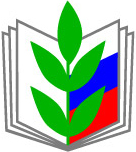 Утвержденона Президиуме РК профсоюза работников образования и науки Вахитовского и Приволжского районов г.Казани(протокол от  28.02.  2013 года № 4)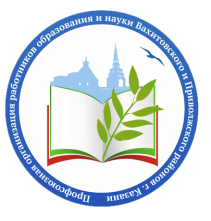 